Муниципальное казенное общеобразовательное учреждениеМарьевская средняя общеобразовательная школаОльховатский муниципальный районВоронежская область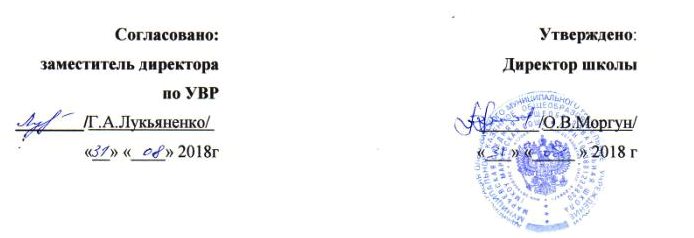 Рабочая программапо  искусству 9 классана 2018-2019 учебный годСоставитель:учитель  изобразительного искусства I ККЕгипко Клавдия Михайловна2018 годРабочая учебная программа разработана на основе Федерального компонента государственного образовательного стандарта   основного  образования по искусству.  Примерной учебной программы основного образования, утверждённой Министерством образования РФ,  в соответствии с федеральным компонентом государственного стандарта основного общего образования и рассчитана на 2 года обучения. Разработана на основе авторской программы «Искусство 8-9 классы», авторы программы Г. П. Сергеева, И. Э. Кашекова, Е. Д. Критская. Сборник: «Программы для общеобразовательных учреждений: «Музыка  1-7 классы.  Искусство 8-9 классы» Москва,  Просвещение,  2010 год. Данная программа разработана в соответствии  учебным планом образовательного учреждения   в рамках интегрированного учебного предмета «Искусство для 8-9 классов». Подача  учебного материала предоставляется  учителю музыки и  изобразительного искусства по темам согласно тематическому плану. Данная программа разработана на основе федеральных государственных стандартов общего образования, предназначена для основной школы общеобразовательных учреждений и рассчитана на два года обучения — в 8 и 9  классах.  В соответствии учебным планом в 8-9 классах на учебный предмет «Искусство» отводится 70 часов (из расчета 1 час в  неделю).  Виды организации учебной деятельности:- самостоятельная работа- творческая работа- конкурс- викторина    Основные виды контроля при организации контроля работы:- вводный- текущий- итоговый- индивидуальный- письменный- контроль учителя    Формы контроля:- наблюдение- самостоятельная работа- тестТребования к уровню подготовки обучающихся. Обучение  искусству в основной школе должно обеспечить обучающимся возможность:иметь представление о жанрах и стилях классического и современного искусства, особенностях художественного  языка и музыкальной драматургии;определять принадлежность художественных произведений к одному из жанров на основе характерных средств  выразительности;знать имена выдающихся отечественных и зарубежных композиторов, художников, скульпторов. режиссеров и т.д, узнавать наиболее значимые их произведения;размышлять о знакомом  произведении, высказывая суждения об основной идее, средствах ее воплощения, интонационных особенностях, жанре, форме, исполнителях;давать личностную оценку музыке, звучащей на уроке и вне школы, аргументируя свое отношение к тем или иным музыкальным явлениям;исполнять народные и современные песни, знакомые мелодии изученных классических произведений;выполнять творческие задания, участвовать в исследовательских проектах;использовать знания о музыке и музыкантах, художниках,  полученные на уроках, при составлении домашней фонотеки, видеотеки и пр.Обучение искусству в основной школе должно вывести обучающихся на стандартный уровень знаний, умений, навыков.Содержание учебного предметаРаздел 1. Воздействующая сила искусства - 9 часов.Выражение общественных идей в художественных образах. Искусство как способ идеологического воздействия на людей. Способность искусства внушать определенный образ мыслей, стиль жизни, изменять ценностные ориентации. Композиция и средства эмоциональной выразительности разных искусств.Синтез искусств в усилении эмоционального воздействия на человека.Примерный 'художественный материал:Знакомство с произведениями разных видов искусства, их оценка с позиции позитивных и/или негативных влияний на чувства и сознание человека (внушающая сила, воздействие на эмоции, манипуляция сознанием, поднятие духа и т. п.).Протест против идеологии социального строя в авторской песне, рок-музыке.Изобразительное искусство. Наскальная живопись, языческие идолы, амулеты. Храмовый синтез искусств. Триумфальные арки, монументальная скульптура, архитектура и др. Искусство Великой Отечественной войны (живопись А. Дейнеки, П. Корина и др., плакаты И. Тоидзе и др.). Реклама (рекламные плакаты, листовки, клипы), настенная живопись (панно, мозаики, граффити).Музыка. Языческая культура дохристианской эпохи (ритуальные действа, народные обряды, посвященные основным вехам жизни человека). Духовная музыка «Литургия», «Всенощное бдение», «Месса» и др.). Музыкальная классика и массовые жанры (Л. Бетховен, П. Чайковский, А. Скрябин, С. Прокофьев, массовые песни). Песни военных лет и песни на военную тему. Музыка к кинофильмам (И. Дунаевский, Д. Шостакович, С. Прокофьев, А. Рыбников и др.). Современная эстрадная отечественная и зарубежная музыка. Песни и рок-музыка (В. Высоцкий, Б. Окуджава, А. Градский, А. Макаревич, В. Цой и др., современные рок-группы). Компенсаторная функция джаза (Дж. Гершвин, Д. Эллингтон, Э. Фицджеральд, Л. Утесов, А. Цфасман, Л. Чижик, А. Козлов и др.).Литература. Произведения поэтов и писателей XIX— XXI вв. Поэзия В. Маяковского. Стихи поэтов-фронтовиков, поэтов-песенников.Экранные искусства, театр. Рекламные видеоклипы. Кинофильмы 40—50-х гг. XX в. Экранизация опер, балетов, мюзиклов (по выбору учителя).Художественно-творческая деятельность учащихся:Показ возможностей манипуляции сознанием человека средствами плаката, рекламной листовки, видеоклипа и др., в которых одно и то же явление представлено в позитивном или негативном виде.Создание эскиза для граффити, сценария клипа, раскадровки мультфильма рекламно-внушающего характера.Подбор и анализ различных художественных произведений, использовавшихся в разные годы для внушения народу определенных чувств и мыслей.Создание художественного замысла и воплощение эмоционально-образного содержания музыки сценическими средствами.Раздел 2. Искусство предвосхищает будущее - 7 часов.Порождающая энергия искусства – пробуждение чувств и сознания, способного к пророчеству. Миф о Кассандре. Использование иносказания, метафоры в различных видах искусства. Предупреждение средствами искусства о социальных опасностях. Предсказания в искусстве. Художественное мышление в авангарде науки. Научный прогресс и искусство. Предвидение сложных коллизий 20-21 веков в творчестве художников, композиторов, писателей авангарда. Предвосхищение будущих открытий в современном искусстве.Примерный художественный материал:Постижение художественных образов различных видов искусства, освоение иххудожественного языка. Оценка этих произведений с позиции предвосхищения будущего, реальности и вымысла.Изобразительное искусство. «Купание красного коня» К. Петрова-Водкина, «Большевик» Б. Кустодиева, «Рождение новой планеты» К. Юона, «Черный квадрат» К. Малевича,93 «Герника» П. Пикассо и др. (по выбору учителя). Произведения Р. Делоне, У. Боччони, Д. Балла, Д. Северини и др. Живопись символистов (У. Блэйк, К. Фридрих и др.).Музыка. Сочинения С. Прокофьева, Д. Шостаковича, А. Шнитке и др. Музыкальные инструменты (терменвокс, волны Мартено, синтезатор). Цветомузыка, компьютерная музыка, лазерные шоу (Н. Римский-Корсаков, А. Скрябин,   Артемьев, Э. Денисов, А. Рыбников, В. Галлеев, Ж.-М. Жарр и др.). Авангардная музыка: додекафония, серийная, конкретная   музыка,   алеаторика   (А. Шенберг,   К. Штокхаузен, Айвз и др.). Рок-музыка.Литература. Произведения Р. Брэдбери, братьев Стругацких, А. Беляева, И. Ефремова и др. (по выбору учителя).Экранные искусства, театр. Кинофильмы: «Воспоминания о будущем» X. Райнла, «Гарри Поттер» К. Коламбуса, «Пятый элемент» Л. Бессона, «Солярис» А. Тарковского, «Капитан Немо» В. Левина и др. (по выбору учителя).Художественно-творческая деятельность учащихся:Анализ явлений современного искусства (изобразительного, музыкального, литературы, кино, театра) с целью выявления скрытого пророчества будущего в произведениях современного искусства и обоснование своего мнения.Составление своего прогноза будущего средствами любого вида искусства.Создание компьютерного монтажа фрагментов музыкальных произведений (звукосочетаний) на тему «Музыка космоса».Раздел 3. Дар созидания. Практическая функция  - 11 часов.Эстетическое формирование искусством окружающей среды. Архитектура: планировка и строительство городов. Специфика изображений в полиграфии. Развитие дизайна и его значение в жизни современного общества. Произведения декоративно-прикладного искусства и дизайна как отражение практических и эстетических потребностей человека. Эстетизация быта. Функции легкой и серьезной музыки в жизни человека. Расширение изобразительных возможностей искусства в фотографии, кино и телевидении. Музыка в кино. Монтажность, «клиповость» современного художественного мышления. Массовые и общедоступные искусства.Примерный художественный материал:Изучение особенностей художественных образов различных искусств, их оценка с позиций эстетических и практических функций. Знакомство с формированием окружающей среды архитектурой, монументальной скульптурой, декоративно-прикладным искусством в разные эпохи.Изобразительное искусство. Здания и архитектурные ансамбли, формирующие вид города или площади (Акрополь в Афинах, Соборная площадь Московского Кремля, панорама Петропавловской крепости и Адмиралтейства в Петербурге и др.), монументальная скульптура («Гаттамелата» Донателло, «Медный всадник» Э. Фальконе и др.); предметы мебели, посуды и др. Дизайн современной среды (интерьер, ландшафтный дизайн).Музыка. Музыка в окружающей жизни, быту. Музыка как знак, фон, способ релаксации; сигнальная функция музыки и др. Музыка в звуковом и немом кино. Музыка в театре, на телевидении, в кино (на материале знакомых учащимся классических музыкальных произведений — по выбору учителя).Литература. Произведения русских и зарубежных писателей (А. Пушкин, Н. Гоголь, М. Салтыков-Щедрин, Н. Лесков, Л. Толстой, А. Чехов, С. Есенин и др.; У. Шекспир, Дж. Свифт, В. Скотт, Ж.-Б. Мольер и др.) (из программы по литературе — по выбору учителя).Экранные искусства, театр. Кинофильмы: «Доживем до понедельника» С. Ростоцкого, «Мы из джаза» К. Шахназарова, «Малыш и Карлсон, который живет на крыше» В. Плучека и М. Микаэляна, «Шербургские зонтики» Ж. Де-ми, «Человек дождя» Б. Левинсона, «Мулен Руж» Б. Лурмэна и др. (по выбору учителя).Художественно-творческая деятельность учащихся:Выполнение проекта (рисунок, чертеж, макет, описание) какого-либо предмета бытового предназначения. Проектирование детской игровой площадки; изготовление эскиза-проекта ландшафтного дизайна фрагмента сквера, парка или дизайна интерьера школьной рекреации, столовой.Оформление пригласительного билета, поздравительной открытки, эскиза одежды с использованием средств компьютерной графики.Создание эскиза панно, витража или чеканки для украшения фасада или интерьера здания. Украшение или изготовление эскиза украшения (художественная роспись, резьба, лепка) предмета быта.Разработка и проведение конкурса «Музыкальные пародии». Разработка эскизов костюмов и декораций к школьному музыкальному спектаклю. Составление программы концерта (серьезной и легкой музыки), конкурса, фестиваля искусств, их художественное оформление.Проведение исследования на тему «Влияние классической популярной музыки на состояние домашних растений и животных».Раздел 4. Искусство и открытие мира для себя  - 8 часов.Вопрос себе как первый шаг к творчеству. Красота творческого озарения. Совместная работа двух типов мышления в разных видах искусства. Творческое воображение на службе науки и искусства -  новый взгляд на старые проблемы. Искусство в жизни выдающихся людей. Информационное богатство искусства.Специфика восприятия временных и пространственных искусств. Исследовательский проект.Примерный художественный материал:Изучение разнообразных взглядов на роль искусства и творческой деятельности в процессе знакомства с произведениями различных видов искусства.Изобразительное искусство. Примеры симметрии и асимметрии в искусстве и науке. Примеры понимания красоты в искусстве и науке: общее и особенное. Геометрические построения в искусстве (примеры золотого сечения в разных видах искусства). Изображение различных представлений о системе мира в графике. Декоративные композиции М. Эшера.Музыка. Миниатюры, произведения крупной формы. Вокально-хоровая, инструментально-симфоническая, сценическая музыка различных стилей и направлений (по выбору учителя). Искусство в жизни выдающихся деятелей науки и культуры (А. Бородин, М. Чюрленис, С. Рихтер, В. Наумов, С. Юдин, А. Эйнштейн и др.).Литература. Известные поэты и писатели о предназначении творчества (У. Шекспир, А. Пушкин, М. Лермонтов, Н. Гоголь, С. Есенин, И. Бунин, И. Шмелев — из программы по литературе по выбору учителя).Экранные искусства, театр. Кинофильмы: «Гамлет» Г. Козинцева, «Баллада о солдате» Г. Чухрая, «Обыкновенное чудо», «Юнона и Авось» М. Захарова, «Небеса обетованные» Э. Рязанова, «Странствия Одиссея» А. Михалкова-Кончаловского, «Вестсайдская история» Д. Роббинса и Р. Уайза, «Страсти Христовы» М. Гибсона, «Призрак оперы» Д. Шумахера и др. (по выбору учителя).Художественно-творческая деятельность учащихся:Исследовательский проект «Пушкин — наше все» — воплощение образа поэта и образов его литературных произведений средствами разных видов искусства. Создание компьютерной презентации, театрализованных постановок, видео- и фотокомпозиций, участие в виртуальных и реальных путешествиях по пушкинским местам, проведение конкурсов чтецов, музыкантов и др.Тематическое планированиеПриложение 1КАЛЕНДАРНО-ТЕМАТИЧЕСКОЕ ПЛАНИРОВАНИЕ№ главыНазвание главыКол-во часовКонтр. работы1Воздействующая сила искусства9-2Искусство предвосхищает будущее713Дар созидания. Практическая функция11-4Искусство и открытие мира для себя81Всего:352 № урокаТема урока Дата по плану Дата по фактуЦели урокаДомашнее заданиеРаздел 1. Воздействующая сила искусства (9 часов)Раздел 1. Воздействующая сила искусства (9 часов)Раздел 1. Воздействующая сила искусства (9 часов)Раздел 1. Воздействующая сила искусства (9 часов)Раздел 1. Воздействующая сила искусства (9 часов)Раздел 1. Воздействующая сила искусства (9 часов)11-3Искусство и власть 07.09 14.09 21.09Формирование целостного представления о роли искусства в культурно-историческом процессе развития человечества; способствовать овладению учащимися методами наблюдения, сравнения, сопоставления, художественного анализа     стр. 102-10744-5Какими средствами воздействует искусство? 28.09 05.10Формирование целостного представления о роли искусства в культурно-историческом процессе развития человечества; способствовать овладению учащимися методами наблюдения, сравнения, сопоставления, художественного анализа     стр. 108-11566-7Храмовый синтез искусств 12.10 19.10Формирование целостного представления о роли искусства в культурно-историческом процессе развития человечества; способствовать овладению учащимися методами наблюдения, сравнения, сопоставления, художественного анализа     стр. 116-11988-9Синтез искусств  в театре, кино, на телевидении 26.10 09.11Формирование целостного представления о роли искусства в культурно-историческом процессе развития человечества; способствовать овладению учащимися методами наблюдения, сравнения, сопоставления, художественного анализа      стр. 120-121Раздел 2. Искусство предвосхищает будущее (7 часов)Раздел 2. Искусство предвосхищает будущее (7 часов)Раздел 2. Искусство предвосхищает будущее (7 часов)Раздел 2. Искусство предвосхищает будущее (7 часов)Раздел 2. Искусство предвосхищает будущее (7 часов)Раздел 2. Искусство предвосхищает будущее (7 часов)110-11Дар предвосхищения. Какие знания даёт искусство? 16.11 23.11Углубление художественно-познавательных интересов и развитие интеллектуальных и творческих способностей подростков112Предсказание в искусстве 30.11Углубление художественно-познавательных интересов и развитие интеллектуальных и творческих способностей подростков113-14Художественное мышление в авангарде науки 07.12 14.12Углубление художественно-познавательных интересов и развитие интеллектуальных и творческих способностей подростков115-16Художник и учёный 21.12 11.01 Углубление художественно-познавательных интересов и развитие интеллектуальных и творческих способностей подростковРаздел 3. Дар созидания. Практическая функция (11 часов)Раздел 3. Дар созидания. Практическая функция (11 часов)Раздел 3. Дар созидания. Практическая функция (11 часов)Раздел 3. Дар созидания. Практическая функция (11 часов)Раздел 3. Дар созидания. Практическая функция (11 часов)Раздел 3. Дар созидания. Практическая функция (11 часов)117Эстетическое формирование искусством окружающей среды 18.01Приобретение культурно-познавательной, коммуникативной и социально-эстетической компетентности118Архитектура исторического города 25.01Приобретение культурно-познавательной, коммуникативной и социально-эстетической компетентности119Архитектура современного города 01.02Приобретение культурно-познавательной, коммуникативной и социально-эстетической компетентности220Специфика изображений в полиграфии 08.02Приобретение культурно-познавательной, коммуникативной и социально-эстетической компетентности221Развитие дизайна и его значение в жизни современного общества 15.02Приобретение культурно-познавательной, коммуникативной и социально-эстетической компетентности222Декоративно-прикладное искусство 22.02Приобретение культурно-познавательной, коммуникативной и социально-эстетической компетентности223Музыка в быту 01.03Приобретение культурно-познавательной, коммуникативной и социально-эстетической компетентности224Массовые, общественные искусства 15.03Приобретение культурно-познавательной, коммуникативной и социально-эстетической компетентности225-26Изобразительная природа кино. Музыка в кино 22.03 05.04Приобретение культурно-познавательной, коммуникативной и социально-эстетической компетентности227Тайные смыслы образов искусства, или загадки музыкальных хитов 12.04Приобретение культурно-познавательной, коммуникативной и социально-эстетической компетентностиРаздел 4. Искусство и открытие мира для себя (7 часов)Раздел 4. Искусство и открытие мира для себя (7 часов)Раздел 4. Искусство и открытие мира для себя (7 часов)Раздел 4. Искусство и открытие мира для себя (7 часов)Раздел 4. Искусство и открытие мира для себя (7 часов)Раздел 4. Искусство и открытие мира для себя (7 часов)228-29Вопрос себе как первый шаг к творчеству19.04 26.04Формирование умений и навыков художественного самообразования330Литературные страницы 03.05Формирование умений и навыков художественного самообразования331-34Исследовательский проект «Пушкин – наше всё» 10.05 17.05 24.0531.05Формирование умений и навыков художественного самообразованияВсего:                                                 34 часаВсего:                                                 34 часаВсего:                                                 34 часаВсего:                                                 34 часаВсего:                                                 34 часаВсего:                                                 34 часа